BESEDNA SESTAVLJANKA V PRVEM STOLPCU IMAŠ NAPISANE ZAČETNICE BESED, V DRUGEM STOLPCU PA BESEDE, KATERIM MANJKA ZAČETNICA. TVOJA NALOGA JE, DA POZORNO VSE PREBEREŠ IN POVEŽEŠ PRVO ČRKO (LEVI STOLPEC) Z DRUGIM DELOM BESEDE (DESNI STOLPEC). 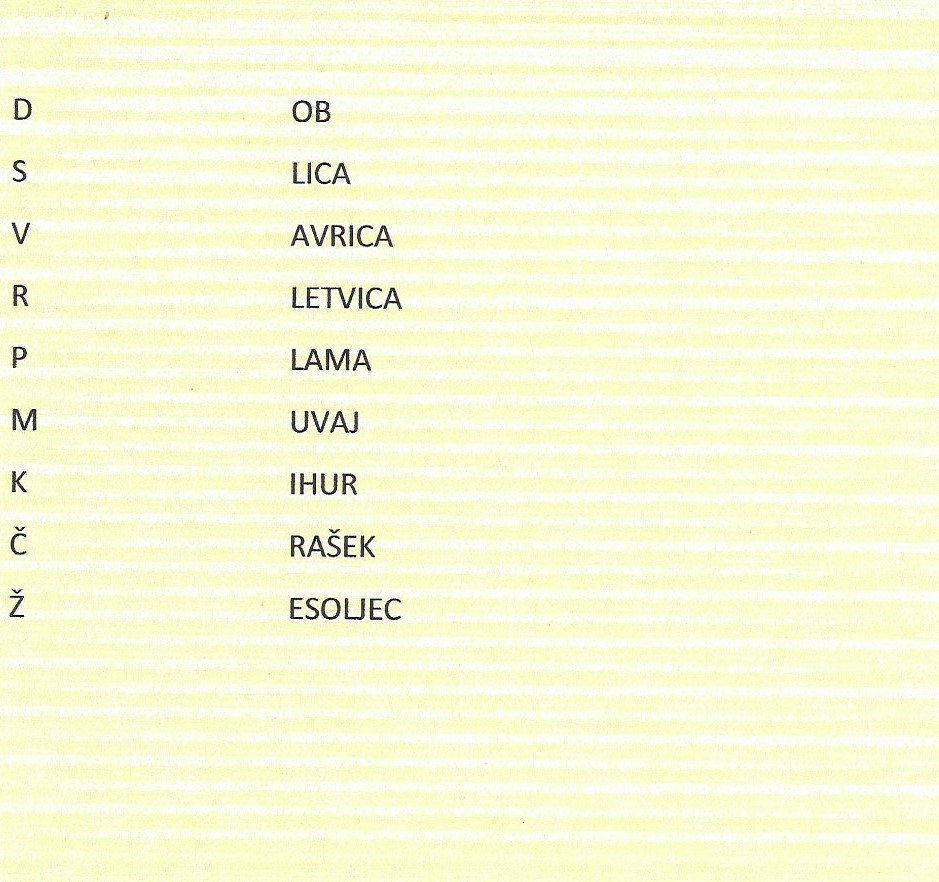 